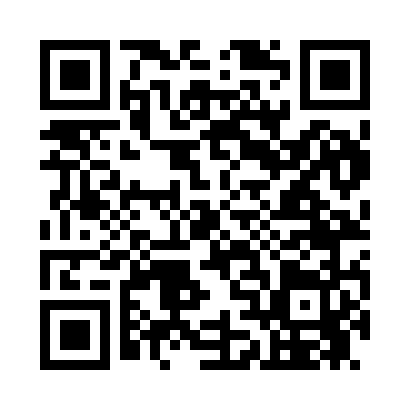 Prayer times for Copake Falls, New York, USAWed 1 May 2024 - Fri 31 May 2024High Latitude Method: Angle Based RulePrayer Calculation Method: Islamic Society of North AmericaAsar Calculation Method: ShafiPrayer times provided by https://www.salahtimes.comDateDayFajrSunriseDhuhrAsrMaghribIsha1Wed4:215:4912:514:447:549:222Thu4:195:4812:514:457:559:243Fri4:185:4612:514:457:569:254Sat4:165:4512:514:457:579:275Sun4:145:4412:514:467:589:286Mon4:135:4312:514:467:599:307Tue4:115:4112:514:468:009:318Wed4:095:4012:514:478:019:339Thu4:085:3912:514:478:029:3410Fri4:065:3812:504:478:049:3611Sat4:055:3712:504:488:059:3712Sun4:035:3612:504:488:069:3913Mon4:025:3512:504:488:079:4014Tue4:005:3412:504:488:089:4115Wed3:595:3312:504:498:099:4316Thu3:575:3212:514:498:109:4417Fri3:565:3112:514:498:119:4618Sat3:555:3012:514:508:129:4719Sun3:535:2912:514:508:139:4920Mon3:525:2812:514:508:149:5021Tue3:515:2712:514:518:159:5122Wed3:505:2712:514:518:169:5323Thu3:485:2612:514:518:169:5424Fri3:475:2512:514:528:179:5525Sat3:465:2412:514:528:189:5726Sun3:455:2412:514:528:199:5827Mon3:445:2312:514:528:209:5928Tue3:435:2212:514:538:2110:0129Wed3:425:2212:524:538:2210:0230Thu3:415:2112:524:538:2210:0331Fri3:405:2112:524:548:2310:04